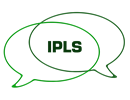 IPLC
The short definition of Interprofessional Learning and Collaboration: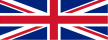 When two or more professions learn with, from and about each other in an interactive collaboration with involvement of the patient. (From WHO, 2010)Interprofessional learning and collaboration have been mentioned for more than 40 years in different international health policy documents, but recently the interest has increased. Danish Society of Interprofessional Learning and Collaborationin Health Care was founded at the 22nd of March 2010 at Rigshospitalet.By January 2015 the Society has more than 100 individual members and 13 organizational memberships.Danish Society of Interprofessional Learning and CollaborationThe Society is the first of its kind in Denmark. The aim is to gather and distribute experiences with interprofessional practice in the health care sector – both at the undergraduate level as well as in health care within the primary, secondary and tertiary sector. Another aim is to contribute to developing new ways of integrating IPLC in the health care systemThe aim for the Society is to focus on learning and collaboration between the health care professionals in a manner, which involves the patients and the citizens.The Society will work towards:Satisfied patients/citizens, users and familiesHigh professional standard and interactive collaboration between the different professionsSatisfied employees in the Health Care SectorEnhancement of the collaboration between the Health Care Educations and the different sectors of the Health Care.BackgroundThe Danish Society of Interprofessional Learning and Collaborationin Health Care was founded in order to meet the need for interprofessional practice in the health care sector. International experiences show, that a joint effort at several levels – both political, management and leadership, educational and health care level is necessary in order to enhance interprofessional practice.By founding a Danish Society the practice level initiatives will be exposed at a national level that will create value for the patients, citizens and health care professionals. Another aim is to increase knowledge in relation to the concepts and gather and distribute experiences from interprofessional collaboration.The BoardThe Board consists by the 1st of June 2016 of the following members:Per Jørgensen, MD, dr.med., Vice-Ceo at Rigshospitalet – ChairmanJette Hovedskov, RN, Development Consultant at Centre for Human Resources, The Capital Region of DenmarkJette S. Holtzmann, RN, MA, MAAELM, Head of Office at Centre for Human Resources, The Capital Region of DenmarkAnja Petersen, Health political consultant, Danish PatientsKirsten Givard, RN, MSc, Clinical Nurse Specialist at Rigshospitalet Hanne Lisby, BScPT, Educational Consultant at Aalborg HospitalCharlotte Buch Gøthgen, MD, Vice-clinical manager at Aalborg HospitalSubstitutesMorten Finnemann, Project lead and IPC-coordinator at Rigshospitalet. ContactDanish Society of Interprofessional Learning and Collaborationin Health Carec/o Centre for Human Resources, The Capital Region of DenmarkGentofte HospitalAtt: Jeanette Jonasson KejserKildegårdsvej 28, opgang 10 B2900 Hellerup, DenmarkMail: jeanette.jonasson.kejser@outlook.dk